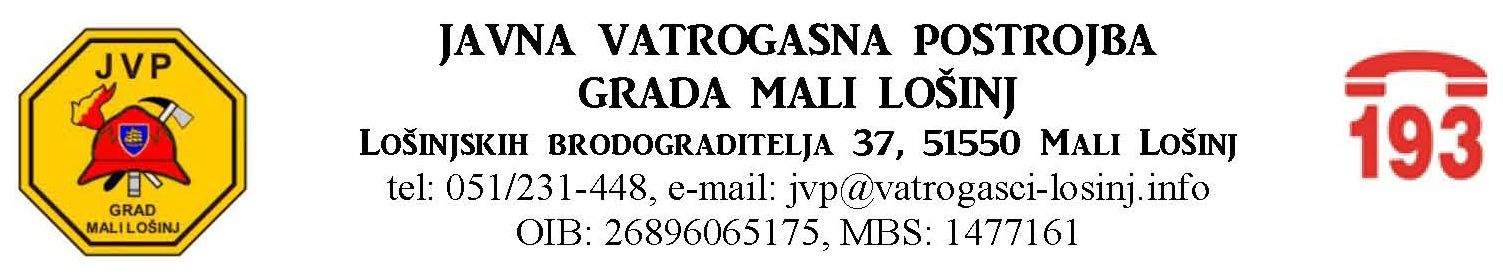 KLASA: 400-02/20-01/01URBROJ: 2213/33—1-20-02Mali Lošinj: 30.09.2020.REPUBLIKA HRVATSKAPRIMORSKO-GORANSKA ŽUPANIJA GRAD MALI LOŠINJJedinstveni upravni odjelPododjel za financijeFinancijski plan za 2021. godinui projekcije za 2022. i 2023 godinuDostaviti:NaslovPismohrana, ovdjePodaci o ustanoviIzvadak iz Rješenja o registraciji:				 Na temelju članka 8. Zakona o vatrogastvu (NN: 109/99), članka 7. stavak 1. točka 2. Zakona o ustanovama  (NN: 76/93)  i članka 30. Statuta Grada Mali Lošinj (Službene novine Primorsko-goranske županije br. 15/97., 23/97. I 13/98)  Gradsko poglavarstvo Grada Mali Lošinj, na sjednici održanoj dana 14. prosinca 1999. godine donijelo je Odluku o osnivanju javne ustanove (postrojba) (KLASA: 013-03/99-01/10, URBROJ: 2213/01-01-99). Upisana u sudski registar pod brojem Tt-99/3413-2 dana 30.prosinca 1999. godine u Rijeci.  Naziv:				Javna vatrogasna postrojba Grad Mali LošinjSjedište i  adresa:		Lošinjskih brodograditelja 37. / 51550 / Mali LošinjPravno ustrojbeni oblik:	UstanovaDjelatnost:			Djelatnosti vatrogasne službeBrojčana oznaka razreda:	8425NKD				75250MBPS:				1477161OIB:				26896065175Ustanova osnovana:		30. prosinca 1999. godineZastupnik / Zapovjednik:	Mirko Kajkara	OIB: 05252904093Zapovjednika imenovao/la:	GradonačelnicaZapovjednik imenovan:	01. travnja 2020. godineBroj djelatnika:		 23Telefon:			051 / 231-448  /  193Faks:				051 / 233-206Web: 				www.vatrogasci-losinj.info/JVPE-mail:				 jvp@vatrogasci-losinj.info / mirkokajkara@yahoo.comDjelatnost ustanoveUstanova obavlja vatrogasnu djelatnost. Vatrogasna djelatnost je sudjelovanje u provedbi preventivnih mjera zaštite od požara i eksplozija, gašenje požara i spašavanje ljudi i imovine ugroženih požarom i eksplozijom, pružanje tehničke pomoći u nezgodama i opasnim situacijama te obavljanje i drugih poslova u nesrećama, ekološkim i inim nesrećama.Područje rada ustanovePodručje Grada Mali Lošinj čini skupina otoka i otočića (skup poznat pod nazivom Lošinjski arhipelag) u kome se ističu najveći, stalno naseljeni otoci:Lošinj sa 74,7 km2 površineUnije  sa  16,9 km2 površineIlovik  sa  5,9 km2 površineSusak  sa  3,7 km2 površineVele Srakane sa 1,2 km2 površineSveti Petar sa 0,9 km2 površineMale Srakane sa 0,8 km2 površine ijužni dio otoka Cres cca 25% površine otokaSveukupna površina Grada Mali Lošinj iznosi 224,04 km2.Posebno značenje Grada Mali Lošinj ogleda se u njegovoj turističkoj, pomorskoj i prometnoj funkciji.U Gradu Mali Lošinj, prema popisu iz 2001. godine, živjelo je 8388 stanovnika, odnosno 37,3 stanovnika na km2 površine. Prema popisu 2011. godine živjelo je 8244 stanovnika, odnosno 36,7 stanovnika na   km2 površine Grada.Današnji profil i oblik Grada rezultat je logičnog slijeda navedenih odrednica gospodarskog razvitka tijekom stoljeća pa je Grad, sa svojih 8244 stanovnika znao ugostiti preko 300 000 gostiju tijekom godine  pri čemu je prednjačio grad Mali Lošinj (preko 150 000 turista), Nerezine (38 000), Veli Lošinj (preko 35 500), Punta Križa (preko 11 000), Osor (sa preko 10 000 turista) i tako dalje. Zahvaljujući uloženim naporima u toj domeni Grad je prerastao u jedan od vodećih turističkih centara Republike Hrvatske, a da se istovremeno nije zanemarilo stoljećima njegovano tradicionalno pomorstvo, ovčarstvo, ribarstvo i druge grane djelatnosti. Iznijeto je bilo nužno naglasiti jer ti parametri direktno utječu na specifičnosti koje treba imati u vidu kod odabira i ustroja sustava zaštite od požara u Gradu.Obrazloženje programaProgram je baziran na nesmetan rad postrojbe u dežurstvu i na intervencijama. Opremljen, obučen i organiziran vatrogasac smanjuje rizik od povređivanja i povećava učinkovitost na intervencijama. Unaprijed ograničena sredstva su nedovoljna za razvoj postrojbe. Ovaj program kao i prijašnji bavi se sa saniranjem kritičnih problema.-	 Osiguravaju se sredstva za redovnu djelatnost postrojbe za podmirenje troškova 23.  zaposlenih. Radno mjesto zamjenika zapovjednika je upražnjeno te se planira u 2020. godini zaposliti zakonom odgovarajuću osobu na navedeno radno mjesto. 	- Opremanje i osposobljavanje vatrogasca za rad u kontaminiranim zonama.	- Opremanje i osposobljavanje vatrogasca za rad na visini.  	- Opremanje postrojbe sa dodatnim bocama sa zrakom.	- Servisiranje opreme i vozila. 	- Unutrašnjost vatrogasnog doma se proteklih godina ovisno o mogućnostima renovirao. Pošto je godinama bio zapušten sada je donekle uređen i potrebno je održavanje. Vanjsko uređenje zgrade prepušteno je gradu u 2021 godini jer je grad vlasnik. 	- Tokom rada javlja se potreba za stalnim učenjem. Za to je potrebno da se vatrogasci kroz seminare, tečajeve i vježbe usavršavaju. Tablični prikaz Financijskog plana za 2021. godinu sa projekcijom na 2022. i 2023. godinuObrazloženje Financijskog plana za 2021. godinuObrazloženje Financijskog plana za 2022. GodinuObrazloženje Financijskog plana za 2023. godinuPokazatelji uspješnostiIspunjenje obveze prema zaposlenima, održavanje objekta, opreme i prijevoznih sredstava na prihvatljivom nivou operativne učinkovitosti pridonosi učinkovitijim intervencijama uz korištenje manjeg broja, prvenstveno vatrogasaca iz pričuve, što smanjuje rashode. Za utvrđene ciljeve provedbe programa pratiti će se slijedeći pokazatelji uspješnosti :  broj intervencija u tekućoj godini  rad na preventivi  opremanje vatrogasaca osobnom zaštitnom opremom  opremanje postrojbe potrebnim vatrogasnim i ostalim tehničkim alatima  opremanje vatrogasne postrojbe nedostajućom tehnikomProcjena nepredviđenih rashoda i rizikaProcjena nepredviđenih rashoda i rizika je da mogu nastati uslijed pojave požara većih razmjera ili elementarnih nepogoda (tehničke eksplozije, snijeg, poledica, kiše, poplava,…) gdje može doći do uništenja vatrogasne tehnike te porasta prekovremenih sati djelatnika u vatrogasnoj postrojbi. U tom slučaju osnivač bi trebao iznaći sredstva za novonastale troškove koji nisu predviđeni ovim financijskim planom.Zakonske i druge podloge na kojima se zasnivaju programiProgrami iz prijedloga Financijskog plana Javne vatrogasne postrojbe Grada Mali Lošinj zasnivaju se na slijedećim zakonskim i drugim podlogama: Osnovna vatrogasna djelatnost: - Zakon o vatrogastvu („Narodne novine“ broj 125/19 - Zakon o zaštiti od požara („Narodne novine“ broj 92/10.) - Pravilnik o tehničkim zahtjevima za zaštitnu i drugu osobnu opremu koju pripadnici vatrogasnih postrojbi koriste prilikom vatrogasnih intervencija („Narodne novine“ broj 31/11.)- Procjena ugroženosti od požara i tehnoloških eksplozija Grada Malog Lošinja Prava i obveze zaposlenika: - Zakon o radu („Narodne novine“ broj 93/14.) - Zakon o zaštiti na radu („Narodne novine“ broj 71/14., 118/14. i 154/14.) - Kolektivni ugovor za radnike u Javnoj vatrogasnoj postrojbi Grada Malog Lošinja.Financijsko poslovanje: - Zakon o proračunu („Narodne novine broj 87/08., 136/12. i 15/15.) - Zakon o sustavu unutarnjih financijskih kontrola u javnom sektoru („Narodne novine“ broj 78/15.) - Zakon o fiskalnoj odgovornosti („Narodne novine“ broj 139/10. i 19/14.) - Uredba o fiskalnoj odgovornosti („Narodne novine“ broj 78/11., 106/12., 130/13. i 19/15.) - Pravilnik o proračunskom računovodstvu i računskom planu („Narodne novine“ broj 114/10. i 31/11.) - Pravilnik o polugodišnjem i godišnjem izvještaju o izvršenju proračuna („Narodne novine“ broj 24/13.)- Pravilnik o proračunskim klasifikacijama („Narodne novine“ broj 26/10. i 120./13.) - Odluka o minimalnim financijskim standardima za decentralizirano financiranje redovite djelatnosti javnih vatrogasnih postrojbi  za 2019 godinu- Proračun Grada za razdoblje od 2019. do 2021. godine - Upute za izradu Proračuna Grada  za razdoblje od 2020. do 2022. godineOstala dokumentacijaFinancijski plan – Plan rashoda i izdataka  po klasifikacijama – obrazac JLP/R/S FP-RilProcjenu prihoda i primitaka za 2021.-obrazac JLP/R/S FP-PiP 1Procjenu prihoda i primitaka za 2022. i  2023. –obrazac JLP/R/S FP-PiP 2Financijski plan - Plan rashoda i izdatakaFinancijski plan - Plan rashoda i izdatakaFinancijski plan - Plan rashoda i izdatakaFinancijski plan - Plan rashoda i izdatakaFinancijski plan - Plan rashoda i izdatakaRačun rashoda/izdatkaNaziv računaPlan 2021.Procjena 2022. Procjena 2023.31Rashodi za zaposlene1.225.0001.125.0001.125.0003111Plaće za redovan rad570.000570.000570.0003121Ost. ras. za zapodlene445.000345.000345.0003132Dop.za zdrav.osiguranje210.000210.000210.00032Materijalni rashodi322.000322.000322.0003211Službena putovanja10.00010.00010.0003212Naknade za prijevoz110.000110.000110.0003224Mat.i dijelovi za održav.50.00050.00050.0003225Sitan inv.i auto-gume30.00030.00030.0003237Intelektualne i osob.usl.92.00092.00092.0003239Ostale usluge14.00014.00014.0003293Reprezentacija7.0007.0007.0003294Tuzemne članarine1.0001.0001.0003299Ostali nespom.rashodi8.0008.0008.00034Bankarske usluge25.00025.00025.0003431Usluge platnog prometa25.00025.00025.0003UKUPNO 1.572.0001.472.0001.472.00042Rashodi za nabavu proizvedene dugotrajne imovine4214Ceste, željeznice i ostali prometni objekti0232.00004231Kamioni00388.0004221Ured.oprema i namješt.10.00010.00010.0004227Uređ,strojevi i oprema68.00076.00076.0004UKUPNO 78.000318.000474.000UKUPNO1.650.0001.790.0001.946.000 Izvor 5.6   Tekuće pomoći izravnanja za decentralizirano financiranje redovite djelatnosti javnih vatrogasnih postrojbi Izvor 5.6   Tekuće pomoći izravnanja za decentralizirano financiranje redovite djelatnosti javnih vatrogasnih postrojbi Izvor 5.6   Tekuće pomoći izravnanja za decentralizirano financiranje redovite djelatnosti javnih vatrogasnih postrojbi31Rashodi za zaposlene2.696.0002.696.0002.696.0003111Plaće za redovan rad2.034.0002.034.0002.034.0003113Plaće za prekovremeni rad170.000170.000170.0003114Posebni uvjeti rada220.000220.000220.0003132Dop.za zdrav.osiguranje224.000224.000224.0003133Dop.za zapošljavanje48.00048.00048.00032Materijalni troškovi352.000352.000352.0003213Stručno usav.zaposlen.10.00010.00010.0003221Uredski materijal 5.0005.0005.0003223Energija90.00090.00090.0003227Službena, r. i z od. i ob.72.00072.00072.0003231Usl.tel,pošte i prijevoza55.00055.00055.0003232Usl.tekućeg i inv.održav.33.00033.00033.0003234Komunalne usluge12.00012.00012.0003292Premije osiguranja50.00050.00050.0003721Naknade građanima25.00025.00025.000UKUPNO3.048.0003.048.0003.048.000SVE UKUPNO4.970.0004.906.0004.906.000Grad participira1.922.0001.858.0001.858.000Rashodi za redovnu djelatnost Javne vatrogasne postrojbeRashodi za redovnu djelatnost Javne vatrogasne postrojbeRashodi za redovnu djelatnost Javne vatrogasne postrojbe3           Rashodi poslovanja      31Rashodi za zaposlene  3111Plaće za redovan radSredstva   u iznosu od 2.034.000 iz tekuće pomoći izravnavanja za decentralizirane funkcije i sredstva koja  participira grad u iznosu od 570.000 u ukupnom iznosu od 2.604.000  čine iznos potreban za Plaće za redovan rad.3121        Ostali rashodi za zaposlene    Jubilarne nagrade (1 djelatnika)          Članak 76.Planirana sredstva od 3.000kn neoporezivo po djelatniku (regres, božićnica)Dar djeci                                                   Članak 79.Otpremnina za mirovinu                       Članak 48.Stimulans za odlazak u mirovinu         Članak 48.Naknada u slučaju smrti roditelja,….  Članak 77.Troškovi pogreba                                   Članak 77.   3132        Doprinos za obvezno zdravstveno osiguranje Sredstva   u iznosu od 224.000  iz tekuće pomoći izravnavanja za decentralizirane funkcije  i sredstva koja  participira grad u iznosu od 210.000 u ukupnom iznosu od 434.000  čine iznos potreban za doprinos za obvezno zdravstveno osiguranje.Zakonska obveza ustanove prema zdravstvenom osiguranju.32Materijalni rashodi  3211        Službena putovanjaPredviđeni troškovi putovanja (sastanci, seminari, servisi, …) .3212        Naknade za prijevoz  Gradski i međugradski prijevoz (Veli Lošinj, Ćunski, Artatore i Cres)3223EnergijaTroškovi pogonskog goriva za vozila i vatrogasnu tehniku, troškovi grijanja u zimskom i hlađenje u ljetnom razdoblju godine i troškovi ostalih uređaja koji koriste električnu struju.3224        Materijal i dijelovi za tekuće i investicijsko održavanje Održavanje prostorija i zgrade postrojbeMaterijal i dijelovi za održavanje vozila i vatrogasne tehnike(servisi i popravci).3225        Sitni inventar i auto gumeZamjena dotrajalih guma na vatrogasnim vozilimaSredstva predviđena u slučaju zamjene uređaja uslijed kvara.U slučaju potrebe nabava uređaja male vrijednosti3237        Intelektualne i osobne usluge Knjigovodstveni servis.Ugovoreni poslovi zaštite na radu.Odvjetnički ured3239        Ostale usluge Usluge koje se ne mogu predvidjeti, a javljaju se tijekom godine.3293        ReprezentacijaObilježavanje Sv. Florijana3294        Članarine3299        Ostali nespomenuti rashodi poslovanja Rashodi koji se ne mogu predvidjeti a javljaju se tijekom godine.34Bankarske usluge3431Bankarske usluge i usluge platnog prometaNaknade banci za korištenje žiro-računa4           Rashodi za nabavu nefinancijske imovine   42Rashodi za nabavu proizvedene dugotrajne imovine4221Uredska oprema i namještaj Zamjena oštećenog namještaja4227        Uređaji, strojevi i opremaNabava boca za zrakTekuće pomoći izravnanja za decentralizirano financiranje redovite djelatnosti javnih vatrogasnih postrojbiTekuće pomoći izravnanja za decentralizirano financiranje redovite djelatnosti javnih vatrogasnih postrojbiTekuće pomoći izravnanja za decentralizirano financiranje redovite djelatnosti javnih vatrogasnih postrojbiTekuće pomoći izravnanja za decentralizirano financiranje redovite djelatnosti javnih vatrogasnih postrojbi31Rashodi za zaposlene  3111          Plaće za redovan radSredstva   u iznosu od 2.034.000 iz tekuće pomoći izravnavanja za decentralizirane funkcije i sredstva koja  participira grad u iznosu od 570.000 u ukupnom iznosu od 2.604.000  čine iznos potreban za Plaće za redovan rad.3113Plaće za prekovremeni radSredstva   u iznosu od 170.000 potreban za Plaće za prekovremeni rad.Isplaćuju se redovni prekovremeni koji se javljaju zbog turnusnog radnog vremena i prekovremeni ostvareni na intervencijama.3114Posebni uvjeti radaVatrogasci spadaju u rizičnu skupinu te im se na temelju  Zakonom o vatrogastvu plaća beneficirani radni staž (12/15)3132        Doprinos za obvezno zdravstveno osiguranje Sredstva   u iznosu od 224.000  iz tekuće pomoći izravnavanja za decentralizirane funkcije  i sredstva koja  participira grad u iznosu od 210.000 u ukupnom iznosu od 434.000  čine iznos potreban za doprinos za obvezno zdravstveno osiguranje.Zakonska obveza ustanove prema zdravstvenom osiguranju.3133        Doprinosi za obvezno osiguranje u sl. nezaposlenosti Zakonska obveza ustanove32Materijalni rashodi     3213                            3221        Stručno usavršavanje zaposlenika Stručni seminar u Opatiji, ostala usavršavanja vatrogasaca tijekom godineUredski materijal i ostali materijalni rashodi Toneri i tinte za pisače, sredstva za čišćenje i higijenu prostorija vatrogasnog doma i vatrogasnih vozila te ostali uredski pribor  3223        Energija  Troškovi pogonskog goriva za vozila i vatrogasnu tehniku, troškovi grijanja u zimskom i hlađenje u ljetnom razdoblju godine i troškovi ostalih uređaja koji koriste električnu struju3227Službena radna i zaštitna odjeća i obućaKombinezoni za šumske požareZamjena oštećene radne i zaštitne opreme3231        Usluge telefona, pošte i prijevoza Usluga telefona 193.Usluga uredskog telefona,  Internet…VPN usluga – svi u postrojbi imaju poseban broj i međusobno besplatno komuniciraju3232        Usluge tekućeg i investicijskog održavanja Održavanje vatrogasnog doma, vozila, vatrogasne tehnike i ostale opreme.3234        Komunalne usluge Opskrba vodom te odvoz otpada. 3292                            3721        Premije osiguranja Obvezno osiguranje vozila i brodice.Osiguranje osoba od posljedica nesretnog slučaja (nezgode).Javna odgovornost prema trećim…Nagrade građanima i kućanstvima u novcuŠkolovanje jednog djelatnikaUKUPNOIznos 4.698.000 planiran za 2021. godinu temelji se na odluci o minimalnim financijskim standardima za decentralizirano financiranje redovite djelatnosti javnih vatrogasnih postrojbi koju je donijela Vlada Republike Hrvatske za 2020. godinu i naputku grada: rujan 2020 godine.Grad participira Ako oduzmemo planirana sredstva po  odluci o minimalnim financijskim standardima za decentralizirano financiranje redovite djelatnosti javnih vatrogasnih postrojbi za 2021. godinu, Grad Mali Lošinj participira rad postrojbe u iznosu od 1.650.000 kn.Rashodi za redovnu djelatnost Javne vatrogasne postrojbeRashodi za redovnu djelatnost Javne vatrogasne postrojbeRashodi za redovnu djelatnost Javne vatrogasne postrojbe3           Rashodi poslovanja      31Rashodi za zaposlene  3111Plaće za redovan radSredstva   u iznosu od 2.034.000 iz tekuće pomoći izravnavanja za decentralizirane funkcije i sredstva koja  participira grad u iznosu od 570.000 u ukupnom iznosu od 2.604.000  čine iznos potreban za Plaće za redovan rad.3121        Ostali rashodi za zaposlene    Jubilarne nagrade                                   Članak 76.Planirana sredstva od 3.000kn neoporezivo po djelatniku (regres, božićnica)Dar djeci                                                   Članak 79.Otpremnina za mirovinu                       Članak 48.Stimulans za odlazak u mirovinu         Članak 48.Naknada u slučaju smrti roditelja,….  Članak 77.Troškovi pogreba                                   Članak 77.   3132        Doprinos za obvezno zdravstveno osiguranje Sredstva   u iznosu od 224.000  iz tekuće pomoći izravnavanja za decentralizirane funkcije  i sredstva koja  participira grad u iznosu od 210.000 u ukupnom iznosu od 434.000  čine iznos potreban za doprinos za obvezno zdravstveno osiguranje.Zakonska obveza ustanove prema zdravstvenom osiguranju.32Materijalni rashodi  3211        Službena putovanjaPredviđeni troškovi putovanja (sastanci, seminari, servisi, …) .3212        Naknade za prijevoz  Gradski i međugradski prijevoz (Veli Lošinj, Ćunski, Artatore i Cres)3223EnergijaTroškovi pogonskog goriva za vozila i vatrogasnu tehniku, troškovi grijanja u zimskom i hlađenje u ljetnom razdoblju godine i troškovi ostalih uređaja koji koriste električnu struju.3224        Materijal i dijelovi za tekuće i investicijsko održavanje Održavanje prostorija i zgrade postrojbeMaterijal i dijelovi za održavanje vozila i vatrogasne tehnike(servisi i popravci).3225        Sitni inventar i auto gumeZamjena dotrajalih guma na vatrogasnim vozilimaSredstva predviđena u slučaju zamjene uređaja uslijed kvara.U slučaju potrebe nabava uređaja male vrijednosti3237        Intelektualne i osobne usluge Knjigovodstveni servis.Ugovoreni poslovi zaštite na radu.Odvjetnički ured3239        Ostale usluge Usluge koje se ne mogu predvidjeti, a javljaju se tijekom godine.3293        ReprezentacijaObilježavanje Sv. Florijana3294        Članarine3299        Ostali nespomenuti rashodi poslovanja Rashodi koji se ne mogu predvidjeti a javljaju se tijekom godine.34Bankarske usluge3431Bankarske usluge i usluge platnog prometaNaknade banci za korištenje žiro-računa4           Rashodi za nabavu nefinancijske imovine   42Rashodi za nabavu proizvedene dugotrajne imovine4214Ceste, željeznice i ostali prometni objektiUređenje parkirališta4221Uredska oprema i namještaj Zamjena oštećenog namještaja4227        Uređaji, strojevi i opremaTermokamera, vatrogasna armaturaTekuće pomoći izravnanja za decentralizirano financiranje redovite djelatnosti javnih vatrogasnih postrojbiTekuće pomoći izravnanja za decentralizirano financiranje redovite djelatnosti javnih vatrogasnih postrojbiTekuće pomoći izravnanja za decentralizirano financiranje redovite djelatnosti javnih vatrogasnih postrojbiTekuće pomoći izravnanja za decentralizirano financiranje redovite djelatnosti javnih vatrogasnih postrojbi31Rashodi za zaposlene  3111          Plaće za redovan radSredstva   u iznosu od 2.034.000 iz tekuće pomoći izravnavanja za decentralizirane funkcije i sredstva koja  participira grad u iznosu od 570.000 u ukupnom iznosu od 2.604.000  čine iznos potreban za Plaće za redovan rad.3113Plaće za prekovremeni radSredstva   u iznosu od 170.000 potreban za Plaće za prekovremeni rad.Isplaćuju se redovni prekovremeni koji se javljaju zbog turnusnog radnog vremena i prekovremeni ostvareni na intervencijama.3114Posebni uvjeti radaVatrogasci spadaju u rizičnu skupinu te im se na temelju  Zakonom o vatrogastvu plaća beneficirani radni staž (12/15)3132        Doprinos za obvezno zdravstveno osiguranje Sredstva   u iznosu od 224.000  iz tekuće pomoći izravnavanja za decentralizirane funkcije  i sredstva koja  participira grad u iznosu od 210.000 u ukupnom iznosu od 434.000  čine iznos potreban za doprinos za obvezno zdravstveno osiguranje.Zakonska obveza ustanove prema zdravstvenom osiguranju.3133        Doprinosi za obvezno osiguranje u sl. nezaposlenosti Zakonska obveza ustanove32Materijalni rashodi     3213                            3221        Stručno usavršavanje zaposlenika Stručni seminar u Opatiji, ostala usavršavanja vatrogasaca tijekom godineUredski materijal i ostali materijalni rashodi Toneri i tinte za pisače, sredstva za čišćenje i higijenu prostorija vatrogasnog doma i vatrogasnih vozila te ostali uredski pribor  3223        Energija  Troškovi pogonskog goriva za vozila i vatrogasnu tehniku, troškovi grijanja u zimskom i hlađenje u ljetnom razdoblju godine i troškovi ostalih uređaja koji koriste električnu struju3227Službena radna i zaštitna odjeća i obućaKišna odjela3231        Usluge telefona, pošte i prijevoza Usluga telefona 193.Usluga uredskog telefona,  Internet…VPN usluga – svi u postrojbi imaju poseban broj i međusobno besplatno komuniciraju3232        Usluge tekućeg i investicijskog održavanja Održavanje vatrogasnog doma, vozila, vatrogasne tehnike i ostale opreme.3234        Komunalne usluge Opskrba vodom te odvoz otpada. 3292                            3721        Premije osiguranja Obvezno osiguranje vozila i brodice.Osiguranje osoba od posljedica nesretnog slučaja (nezgode).Javna odgovornost prema trećim…Nagrade građanima i kućanstvima u novcuŠkolovanje jednog djelatnikaUKUPNOIznos 4.838.000 planiran za 2021. godinu temelji se na odluci o minimalnim financijskim standardima za decentralizirano financiranje redovite djelatnosti javnih vatrogasnih postrojbi koju je donijela Vlada Republike Hrvatske za 2020. godinu i naputku grada.Grad participira Ako oduzmemo planirana sredstva po  odluci o minimalnim financijskim standardima za decentralizirano financiranje redovite djelatnosti javnih vatrogasnih postrojbi za 2022. godinu, Grad Mali Lošinj participira rad postrojbe u iznosu od 1.790.000 kn.Rashodi za redovnu djelatnost Javne vatrogasne postrojbeRashodi za redovnu djelatnost Javne vatrogasne postrojbeRashodi za redovnu djelatnost Javne vatrogasne postrojbe3           Rashodi poslovanja      31Rashodi za zaposlene  3111Plaće za redovan radSredstva   u iznosu od 2.034.000 iz tekuće pomoći izravnavanja za decentralizirane funkcije i sredstva koja  participira grad u iznosu od 570.000 u ukupnom iznosu od 2.604.000  čine iznos potreban za Plaće za redovan rad.3121        Ostali rashodi za zaposlene    Jubilarne nagrade                                   Članak 76.Planirana sredstva od 3.000kn neoporezivo po djelatniku (regres, božićnica)Dar djeci                                                   Članak 79.Otpremnina za mirovinu                       Članak 48.Stimulans za odlazak u mirovinu         Članak 48.Naknada u slučaju smrti roditelja,….  Članak 77.Troškovi pogreba                                   Članak 77.   3132        Doprinos za obvezno zdravstveno osiguranje Sredstva   u iznosu od 224.000  iz tekuće pomoći izravnavanja za decentralizirane funkcije  i sredstva koja  participira grad u iznosu od 210.000 u ukupnom iznosu od 434.000  čine iznos potreban za doprinos za obvezno zdravstveno osiguranje.Zakonska obveza ustanove prema zdravstvenom osiguranju.32Materijalni rashodi  3211        Službena putovanjaPredviđeni troškovi putovanja (sastanci, seminari, servisi, …) .3212        Naknade za prijevoz  Gradski i međugradski prijevoz (Veli Lošinj, Ćunski, Artatore i Cres)3223EnergijaTroškovi pogonskog goriva za vozila i vatrogasnu tehniku, troškovi grijanja u zimskom i hlađenje u ljetnom razdoblju godine i troškovi ostalih uređaja koji koriste električnu struju.3224        Materijal i dijelovi za tekuće i investicijsko održavanje Održavanje prostorija i zgrade postrojbeMaterijal i dijelovi za održavanje vozila i vatrogasne tehnike(servisi i popravci).3225        Sitni inventar i auto gumeZamjena dotrajalih guma na vatrogasnim vozilimaSredstva predviđena u slučaju zamjene uređaja uslijed kvara.U slučaju potrebe nabava uređaja male vrijednosti3237        Intelektualne i osobne usluge Knjigovodstveni servis.Ugovoreni poslovi zaštite na radu.Odvjetnički ured3239        Ostale usluge Usluge koje se ne mogu predvidjeti, a javljaju se tijekom godine.3293        ReprezentacijaObilježavanje Sv. Florijana3294        Članarine3299        Ostali nespomenuti rashodi poslovanja Rashodi koji se ne mogu predvidjeti a javljaju se tijekom godine.34Bankarske usluge3431Bankarske usluge i usluge platnog prometaNaknade banci za korištenje žiro-računa4           Rashodi za nabavu nefinancijske imovine   42Rashodi za nabavu proizvedene dugotrajne imovine4231KamioniNabava novog kamiona4221Uredska oprema i namještaj Zamjena oštećenog namještaja4227        Uređaji, strojevi i opremaRadna odjeća i obućaTekuće pomoći izravnanja za decentralizirano financiranje redovite djelatnosti javnih vatrogasnih postrojbiTekuće pomoći izravnanja za decentralizirano financiranje redovite djelatnosti javnih vatrogasnih postrojbiTekuće pomoći izravnanja za decentralizirano financiranje redovite djelatnosti javnih vatrogasnih postrojbiTekuće pomoći izravnanja za decentralizirano financiranje redovite djelatnosti javnih vatrogasnih postrojbi31Rashodi za zaposlene  3111          Plaće za redovan radSredstva   u iznosu od 2.034.000 iz tekuće pomoći izravnavanja za decentralizirane funkcije i sredstva koja  participira grad u iznosu od 570.000 u ukupnom iznosu od 2.604.000  čine iznos potreban za Plaće za redovan rad.3113Plaće za prekovremeni radSredstva   u iznosu od 170.000 potreban za Plaće za prekovremeni rad.Isplaćuju se redovni prekovremeni koji se javljaju zbog turnusnog radnog vremena i prekovremeni ostvareni na intervencijama.3114Posebni uvjeti radaVatrogasci spadaju u rizičnu skupinu te im se na temelju  Zakonom o vatrogastvu plaća beneficirani radni staž (12/15)3132        Doprinos za obvezno zdravstveno osiguranje Sredstva   u iznosu od 224.000  iz tekuće pomoći izravnavanja za decentralizirane funkcije  i sredstva koja  participira grad u iznosu od 210.000 u ukupnom iznosu od 434.000  čine iznos potreban za doprinos za obvezno zdravstveno osiguranje.Zakonska obveza ustanove prema zdravstvenom osiguranju.3133        Doprinosi za obvezno osiguranje u sl. nezaposlenosti Zakonska obveza ustanove32Materijalni rashodi     3213                            3221        Stručno usavršavanje zaposlenika Stručni seminar u Opatiji, ostala usavršavanja vatrogasaca tijekom godineUredski materijal i ostali materijalni rashodi Toneri i tinte za pisače, sredstva za čišćenje i higijenu prostorija vatrogasnog doma i vatrogasnih vozila te ostali uredski pribor  3223        Energija  Troškovi pogonskog goriva za vozila i vatrogasnu tehniku, troškovi grijanja u zimskom i hlađenje u ljetnom razdoblju godine i troškovi ostalih uređaja koji koriste električnu struju3227Službena radna i zaštitna odjeća i obućaKišna odjela3231        Usluge telefona, pošte i prijevoza Usluga telefona 193.Usluga uredskog telefona,  Internet…VPN usluga – svi u postrojbi imaju poseban broj i međusobno besplatno komuniciraju3232        Usluge tekućeg i investicijskog održavanja Održavanje vatrogasnog doma, vozila, vatrogasne tehnike i ostale opreme.3234        Komunalne usluge Opskrba vodom te odvoz otpada. 3292                            3721        Premije osiguranja Obvezno osiguranje vozila i brodice.Osiguranje osoba od posljedica nesretnog slučaja (nezgode).Javna odgovornost prema trećim…Nagrade građanima i kućanstvima u novcuŠkolovanje jednog djelatnikaUKUPNOIznos 4.994.000 planiran za 2023. godinu temelji se na odluci o minimalnim financijskim standardima za decentralizirano financiranje redovite djelatnosti javnih vatrogasnih postrojbi koju je donijela Vlada Republike Hrvatske za 2020. godinu i naputku grada.Grad participira Ako oduzmemo planirana sredstva po  odluci o minimalnim financijskim standardima za decentralizirano financiranje redovite djelatnosti javnih vatrogasnih postrojbi za 2021. godinu, Grad Mali Lošinj participira rad postrojbe u iznosu od 1.946.000 kn.